153003, г. Иваново, ул. Кузнецова, д.50Тел.: 32 – 54 - 62ОГКОУ Ивановский детский дом «Звездный»Памятка «Метод проектов» 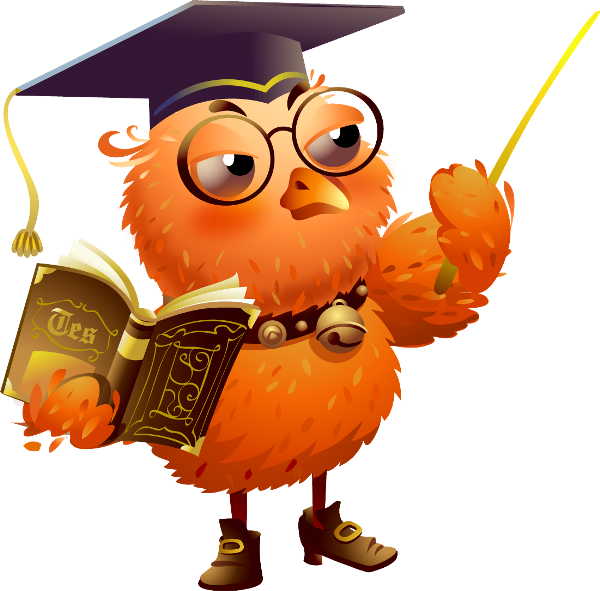 Разработал воспитатель: Воронина Евгения ЕвгеньевнаИваново, 2017Проект (от лат. projectus — брошенный вперёд, выступающий, выдающийся вперёд) — замысел, идея, образ, воплощённые в форму описания, обоснования, расчётов, чертежей, раскрывающих сущность замысла и возможность его практической реализации.Понятие «проект» заключается в прагматической направленности на результат, который можно получить при решении той или иной практически или теоретической значимой проблемы. Данный результат должен быть увиден, осмыслен и применим в реальной практической деятельности.Метод проектов – это система обучения, гибкая модель организации учебно-воспитательного процесса, ориентированная на самореализацию личности воспитанника, развитие его интеллектуальных качеств и творческих способностей.Метод проектов - как современная педагогическая технология позволяет реализовать творческое сотрудничество педагога и воспитанника.Педагогическое проектирование – это целенаправленная деятельность по созданию проекта как инновационная модель образовательно-воспитательной системы, ориентированная на массовое использование.Деятельность – специфическая форма отношения к окружающему миру, содержание которой изменяется и преобразуется в интересы людей в условиях существования общества. Деятельность заключает в себя цель, средства, результат и сам процесс.Цель метода проекта:Целью метода проекта является развитие познавательных навыков, умений самостоятельно конструировать свои знания, умения ориентироваться в информационном пространстве, развитие критического и творческого мышления, подготовка к самостоятельной жизни, профессиональное самоопределение, а также применение знаний, умений и навыков на практике.Задачи:способствовать формированию основ культуры общения и построения межличностных отношений;создать необходимые условия для проявления творческой индивидуальности каждого воспитанника;формировать нравственное самосознание, ответственность как черту личности.предоставление возможности для самореализации и развития организаторских качеств подростков посредством участия в проектировании и проведении социально-значимых дел.Квалификация проектовПо доминирующей деятельности:Информационные – этот тип направлен на работу с информацией о каком-то объекте, явлении. Предполагает ознакомление участников проекта с конкретной информацией, ее анализ и обобщение уже для широкой аудитории. Такие проекты требуют хорошо продуманной структуры и возможности ее коррекции по ходу работы;Исследовательские – это деятельность автора, направленная на решение творческой, исследовательской проблемы (задачи) с заранее неизвестным решением и предполагающая наличие основных этапов, характерных для научного исследования;Творческие – этот тип проектов предполагает четкое планирование конечных результатов и формы их представления. Структура проекта намечается и развивается в ходе работы, подчиняясь жанру конечного результата и интересам воспитанников, но в начале оговаривается, что будет представлять собой проект. Это может быть совместная газета, сочинение, видеофильм и т.д.;Прикладные или практико-ориентированные – это проект, который четко обозначенный с самого начала будущий результат деятельности его участников. Например, документ, созданный на основе полученных результатов исследования; программа действий, рекомендации.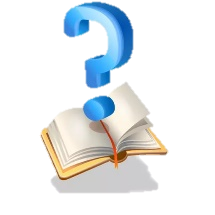 По предметно-содержательной области:Монопредметные;Межпредметные;Надпредметные.По продолжительности:Мини-проекты;Кратковременные (планирование, реализация и рефлексия проекта осуществляется в короткие сроки);Длительные (планирование, реализация и рефлексия проекта – продолжительностью от месяца и более).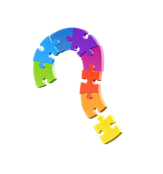 По количеству участников:Индивидуальные;Групповые;Коллективные.По форме продукта (газета, буклет, журнал, словарь, сборник сочинений, спектакль, мультимедийный продукт и т.д.).Этапы проектной деятельностиПодготовительный этап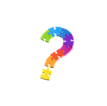 Выбор формулировки темы – это начальный и очень серьезный этап любого исследования. Тема должна быть актуальной, т.е. практически полезной и представлять интерес в научном отношении. Выбирая тему исследования, автор должен руководствоваться несколькими правилами:тема должна быть интересна, должна увлекать, соответствовать склонностям автора,тема должна быть выполнима, решение ее должно принести реальную пользу,тема должна быть оригинальной,тема должна быть выполнима, достижима и постижимы литературные источники.Начальным этапом любого проекта является обоснование актуальности выбранной темы. Объяснение актуальности должно быть немногословным. Главное показать суть проблемной ситуации, объяснить, для чего проводится исследование.Формулировка цели, т.е. постановка вопроса, на который надо получить ответ. При этом выдвинутая цель должна быть конкретной и доступной. Работа должна быть нужной. Ее результаты должны быть интересны не только самому автору, но и еще какому-то кругу людей.После выделения цели необходимо указать на конкретные задачи, которые предстоит решать (изучить, описать, установить, выяснить, вывести формулу и т.п.).Необходимым условием проектной работы является определение его объекта и предмета. В объекте выделяется та часть, которая служит предметом исследования.Объект исследования – процесс или явление, порождающее проблемную ситуацию и избранные для изучения.Предмет исследования – все то, что находится в границах объекта исследования в определенном аспекте рассмотрения.Выдвижение гипотезы – необходимый атрибут любого исследования.Гипотеза – это научное предположение, выдвигаемое для объяснения каких-либо явлений. Гипотеза возникает как возможный вариант решения проблемы.Педагог на данном этапе формирует мотивацию участников, создает инициативную группу воспитанников, дает консультацию по выбору тематики и жанра проекта, оказывает помощь в подборе материала, определяет общее направление и главный ориентир поиска, определяет критерий оценки деятельности воспитанников на всех этапах. Основной этапОсновной этап включает в себя:Сбор экспериментальных данных, сравнение их с литературными данными и предсказаниями теории.После выбора темы и сформулированы вопросы, на которые необходимо получить ответ, собирают как можно больше информации о предмете изучения.Планирование работы подразумевает выбор методики проведения исследования, провести расчет, каким должен быть объем наблюдений или количество опытов, прикинуть время, которое уйдет на различную работу.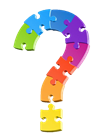 Выбор методики работы зависит от цели и предмета исследования (наблюдение, сравнение, анализ, синтез и т.д.).Педагог на этом этапе дает регулярное консультирование по содержанию проекта, оказание помощи в систематизации материалов, дает индивидуальные или групповые консультации по правилам оформления проекта, стимулирует умственную активность участников, отслеживает деятельность каждого участника, дает оценку промежуточного результата, проводит мониторинг совместной деятельности.Заключительный этапОформление пакета документов по проекту и информационных стендов, схем, диаграмм, подготовка устной презентации (оформление полученных результатов работы), защита содержания проекта, рефлексия.На защите автор в своем докладе должен кратко и ясно излагать свои мысли, аргументировать и отстаивать свои идеи, уметь вести научную дискуссию.Педагог оказывает помощь в разработке отчета о работе, подготовить выступающих к устной защите, отработка умений отвечать на вопросы оппонентов и слушателей, выступить в качестве эксперта на защите проекта, принимать участие в анализе проделанной работы, оценить вклад каждого из исполнителя.Учебно-воспитательские проекты можно рассматривать по степени самостоятельности воспитанников и формам педагогического руководства проектами.Структура проекта:Титульный лист (первая страница не нумеруется)Номер ссылки в тексте работы должен соответствовать порядковому номеру в списке литературы. В приложении приводятся схемы, графики, таблицы, рисунки.Оглавление (приводятся пункты работы с указанием страниц);Введение (краткое обоснование актуальности выбранной темы, цели и поставленные задачи) – важная часть работы, где должны быть четкие ответы на следующие вопросы:Чем интересна данная задача с точки зрения науки или ее практического применения? Какое место занимают результаты данной работы в общем решении задачи? Зачем была выполнена работа, какова была ее цель и насколько она была достигнута?Краткая аннотация (указывают цель, задачи и методы исследования, проводится обзор по данной теме);Эпиграф;Основная часть (литературный обзор, методика исследования, описание исследования, излагаются и анализируются полученные результаты) – содержит краткий обзор используемой литературы и источников с выводами автора, степень изученности данного вопроса, описание основных рассматриваемых фактах, характеристика методов решения проблемы, сравнение известных автору старых и предлагаемых методов решения, обоснование выбранного варианта решения. Здесь важна эффективность, точность, простота, наглядность, практическая значимость и т.д. Основная часть делится на главы (параграфы). В конце каждой главы должны быть выводы. В выводах по существу повторяется то, что уже было сказано в предыдущей главе, но формулируется сжато, уже без доказательств;Заключение (итог): выводы и результаты.Содержит лаконичные выводы и результаты, полученные автором, где указываются направления дальнейших исследований и предложений по возможному практическому использованию результатов исследования;Библиография (литература): список литературы содержит в алфавитном порядке список публикаций, изданий и источников, использованные автором с указанием издательства, города, общего числа страниц.Общепринятые стандарты оформления проектных работ		Шрифт: TimesNewRoman, 14, не жирный (кроме выделения названий разделов, подразделов и др.).	Межстрочный интервал: полуторный.	Поля: верхнее – 2 см, нижнее – 2 см, слева – 3 см, справа – 1.5 см.	Нумерация страниц – со второй (страница с планом или содержанием).	Абзацы – отступ от левой границы основного текста на 1.5 см.	Выравнивание текста по ширине.	На странице не меньше 40% заполнения.	Каждый раздел начинается с новой страницы (но не подраздел). После названия раздела точка не ставиться.	В объем работы не входят приложения.Преимущества индивидуальных проектов:План проекта может быть выстроен и отслежен с максимальной четкостью.У воспитанников формируется чувство ответственности, так как выполнение проекта зависит только от них самих.Воспитанник получает опыт деятельности на всех этапах выполнения проекта – от зарождения идеи до итоговой рефлексии.У воспитанников формируется общеучебные умения и навыки, в процессе становится управляемым процессом.Преимущества групповых проектов:Формирование навыков сотрудничества, взаимоуважения, взаимопонимания, взаимовыручки.Проект выполняется наиболее глубоко и разносторонне.Работа над проектом имеет своего ситуативного лидера, и наоборот, каждый воспитанник активно включен в определенный этап работы.В проектной работе образуются подгруппы, которые предлагают различные пути решения проблемы, идеи, гипотезы, точки зрения, это соревновательный момент, как правило такой момент повышает мотивацию воспитанников, а также положительно влияет на качество выполнения проекта.Роль воспитателя в проектной деятельностиАвторитет воспитателя определяется степенью быть инициатором интересных начинаний. Педагог, который выступает инициатором и провоцирует самостоятельную активность воспитанников, кто бросает вызов их сообразительности и изобретательности это и вызов самому себе.Педагог перестает быть «чистым предметником», он становится педагогом широкого профиля, педагогом, который помогает воспитаннику увидеть мир во всем его единстве, красоте, многообразии.В ходе руководства педагога над проектом предстоит прожить следующие роли:Энтузиаст, который повышает мотивацию воспитанников, при этом педагог поддерживает, поощряет и направляет их в направлении достижения цели.Педагог - специалист, который будет компетентен в нескольких областях.Консультант – педагог, который организовывает доступ к ресурсам, в том числе к другим специалистам.Педагог – руководитель, который четко может спланировать и реализовать проект.Педагог, который задает вопросы, который может организовать обсуждение способов преодоления возникающих трудностей путем наводящих вопросов, обнаруживает ошибки и поддерживает обратную связь.Педагог – координатор, который поддерживает групповой процесс решения проблем.Педагог -  эксперт, который дает четкий анализ результатов как выполненного проекта в целом, так и отдельных его этапов.Потенциал проектной деятельности:Создает образ цельного знания;Повышает мотивацию в получении дополнительных знаний;Изучение важнейших методов научного познания (выдвинуть и обосновать замысел, самостоятельно поставить и сформулировать задачу проекта, найти метод анализа ситуации);Интерпретация результатовВоспитывает:Общечеловеческие ценности (толерантность, диалог, социальное партнерство);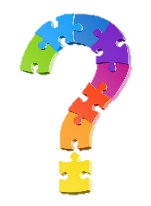 Чувства ответственности, самодисциплины;Способность к самоорганизации;Желание делать свою работу качественно.Развивает:Исследовательские и творческие способности личности;Способность к самоопределению и целеполаганию;Умения самостоятельно конструировать свои знания;Коммуникативные умения и навыки;Способность ориентироваться в информационном пространстве;Умение работать с различными типами текстов;Умение организовывать и планировать свою работу и время;Навыки анализа и рефлексии, умение представить результаты своей работы.Реализация метода проекта в воспитательной работе с группойПедагогический смысл внедрения проектов заключается в следующем:Это воспитывает в воспитанниках эмоционально-ценностных отношений к событиям, явлениям социальной жизни, к истории и культурным традициям, формирование социально желательных мотивов, чувств и потребностей (чувство патриотизма, потребность в труде, отношение к здоровью как в одной из главных жизненных ценностей и т.д.)Проект – это опыт разнообразной деятельности, опыт работы с информацией, в процессе формируются определенные навыки и умения (умения работать с информацией, умения планировать, умения распределять работу во времени, навыки оформления, навыки сотрудничества, самопрезентации и многие другие).Проекты являются возможностью создания ситуации успеха, как личного, так и коллективного. Успех придает уверенность в собственных силах, побуждает воспитанников к активности, способствует саморазвитию.Ожидаемые результаты проектной деятельностиМетод проектов предполагает, что применение способствует формированию у воспитанников следующих компетентностей:Коммуникативные навыки, умения работать сообща, взаимодействовать, нести ответственность, сотрудничать и т.д.Информационно-коммуникативные навыки, посредством приобретения опыта поиска необходимой информации через Интернет, отбор необходимых сведений, их печатного и электронного оформления, творческой презентации подобранных материалов.Личностные навыки через получения опыта самостоятельности, ответственности, творческого самовыражения, самопрезентации.Проектная деятельность позволит воспитанникам получить личностный опыт и освоить различные виды деятельности, которые им будут необходимы в будущем. Таким образом, результатом проектной деятельности будет накопление поведенческий, коммуникативные, организаторские и другие навыки. Как правило, все проекты, используются во внеурочной деятельности. Индивидуальные и групповые проекты, позволяют участникам находится в разных ролях: лидер, исполнитель, организатор, критик, которые в процессе постоянно меняются. Проектная деятельность формирует у воспитанников навыки, необходимые для дальнейшей успешной самореализации. Ребята учатся проектировать результат, планировать свою деятельность и деятельность группы, рассчитывать необходимые результаты, принимать решения и нести за них ответственность, взаимодействовать с людьми, отстаивать свою точку зрения, защищать результаты своей деятельности публично.Таким образом, использование метода проектов в системе воспитании представляет собой интересный и трудоемкий процесс.При распределении ролей в проектной деятельности необходимо руководствоваться известными способностями воспитанников и их психологическими особенностями.Каждый проект должен быть доведен до успешного завершения, при этом оставить у воспитанника чувство гордости за полученный результат.Результатом работы над проектом должно быть: проведение совместного мероприятия, представление результатов исследований на занятиях во внеурочной деятельности, участи в конкурсах и др.Педагог, опираясь на опыт и интересы воспитанников помогает выбрать тематику, цели и содержание в зоне ближайшего развития и выстраивать деятельность по выполнению проекта. В итоге дети осваивают алгоритм творческой деятельности, учатся находить и анализировать информацию, получают опыт применять знания, приобретают опыт решения творческих задач, сотрудничать в творческих группах и набирают социальный опыт.Занятие проектной или исследовательской деятельностью с воспитанниками, необходимо помнить, что главным результатом такой работы является формирование и воспитание личности, которая владеет проектной и исследовательской технологией.